Об установлении тарифов на платные дополнительные образовательные услуги, предоставляемые и выполняемые Муниципальным автономнымобщеобразовательным учреждением «Средняя общеобразовательная школа № 8 с углубленным изучением отдельных предметов»В соответствии с пунктом 4 части 1 статьи 17 Федерального закона                 от 06.10.2003 №131-ФЗ «Об общих принципах организации местного самоуправления в Российской Федерации», Уставом города Когалыма, решением Думы города Когалыма от 26.09.2013 №320-ГД «Об утверждении Порядка установления тарифов на услуги (работы), предоставляемые (выполняемые) муниципальными предприятиями и учреждениями в городе Когалыме», постановлением Администрации города Когалыма от 14.04.2016 №1048 «Об утверждении Положения о платных услугах (работах), предоставляемых (выполняемых) муниципальными предприятиями и учреждениями на территории города Когалыма»:1. Установить тарифы на платные дополнительные образовательные услуги, предоставляемые и выполняемые Муниципальным автономным общеобразовательным учреждением «Средняя общеобразовательная школа   № 8 с углубленным изучением отдельных предметов», согласно приложению к настоящему постановлению.2. Муниципальному автономному общеобразовательному учреждению «Средняя общеобразовательная школа   № 8 с углубленным изучением отдельных предметов» (Е.В.Александрова):2.1. исполнять обязанности по размещению информации о платных дополнительных образовательных услугах, тарифах на платные дополнительные образовательные услуги в наглядной и доступной форме в месте фактического осуществления образовательной деятельности;2.2. обеспечивать контроль за стоимостью, организацией и качеством оказываемых платных дополнительных образовательных услуг.3. Постановление Администрации города Когалыма от 22.09.2020 №1698 «Об установлении тарифов на платные дополнительные образовательные услуги, предоставляемые и выполняемые Муниципальным автономным общеобразовательным учреждением «Средняя общеобразовательная школа № 8 с углубленным изучением отдельных предметов» признать утратившим силу.4. Настоящее постановление вступает в силу с 01.09.2022.5. Управлению экономики Администрации города Когалыма                   (Е.Г.Загорская) направить в юридическое управление Администрации города Когалыма текст постановления и приложение к нему, его реквизиты, сведения об источнике официального опубликования в порядке и сроки, предусмотренные распоряжением Администрации города Когалыма                       от 19.06.2013 №149-р «О мерах по формированию регистра муниципальных нормативных правовых актов Ханты-Мансийского автономного                    округа - Югры» для дальнейшего направления в Управление государственной регистрации нормативных правовых актов Аппарата Губернатора                   Ханты-Мансийского автономного округа - Югры.6. Опубликовать настоящее постановление и приложение к нему в газете «Когалымский вестник» и разместить на официальном сайте Администрации города Когалыма в информационно-телекоммуникационной сети «Интернет» (www.admkogalym.ru).7. Контроль за выполнением постановления возложить на заместителя главы города Когалыма Т.И.Черных.Приложение к постановлению Администрациигорода КогалымаТарифына платные дополнительные образовательные услуги,предоставляемые и выполняемые Муниципальным автономным общеобразовательным учреждением «Средняя общеобразовательная школа   № 8 с углубленным изучением отдельных предметов»Вводится в действие с 01 сентября 2022 года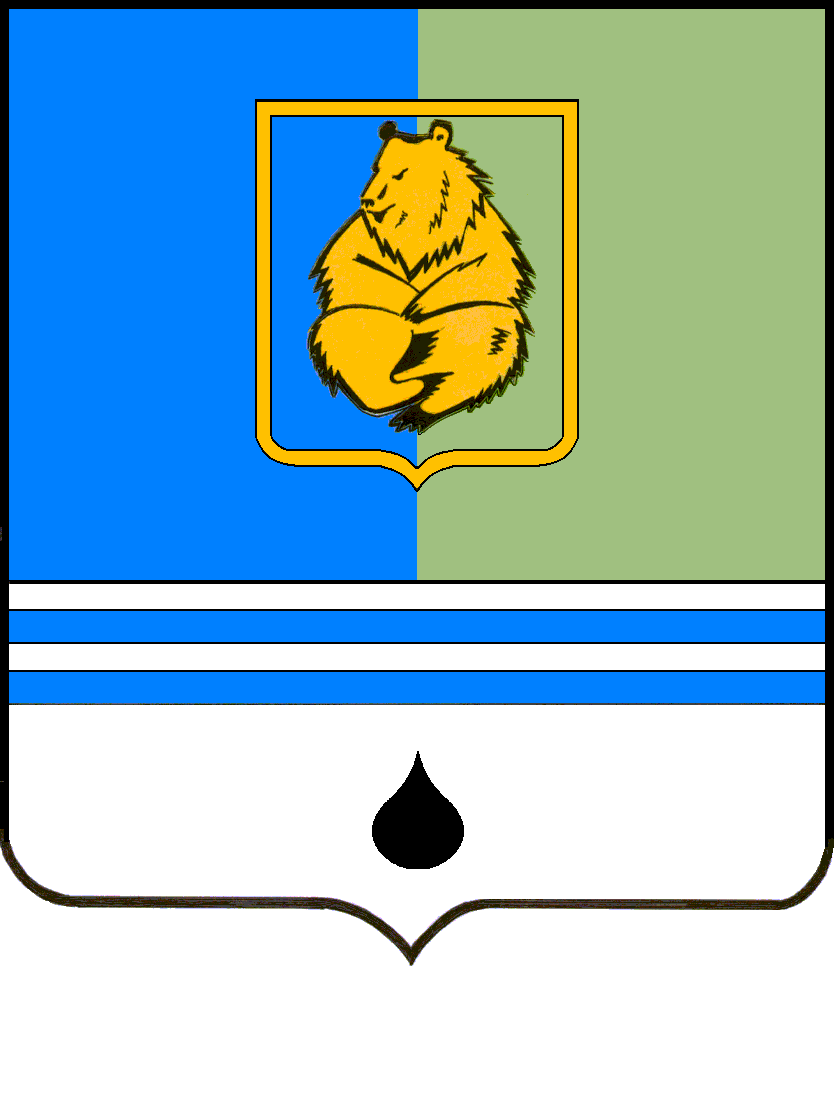 ПОСТАНОВЛЕНИЕАДМИНИСТРАЦИИ ГОРОДА КОГАЛЫМАХанты-Мансийского автономного округа - ЮгрыПОСТАНОВЛЕНИЕАДМИНИСТРАЦИИ ГОРОДА КОГАЛЫМАХанты-Мансийского автономного округа - ЮгрыПОСТАНОВЛЕНИЕАДМИНИСТРАЦИИ ГОРОДА КОГАЛЫМАХанты-Мансийского автономного округа - ЮгрыПОСТАНОВЛЕНИЕАДМИНИСТРАЦИИ ГОРОДА КОГАЛЫМАХанты-Мансийского автономного округа - Югрыот [Дата документа]от [Дата документа]№ [Номер документа]№ [Номер документа]от [Дата документа] № [Номер документа]№п/пНаименование услугиКоличество человек в группеОбъем,час/месяцТариф в месяц, руб./чел.1.Проведение занятий по дополнительным образовательным программам:Проведение занятий по дополнительным образовательным программам:Проведение занятий по дополнительным образовательным программам:Проведение занятий по дополнительным образовательным программам:1.1.подготовка детей к школе15402640,001.2.по предметам58122100,002750,001.2.по предметам108121050,001370,001.3.по предметам (на английском языке)5164190,001.3.по предметам (на английском языке)10162100,001.4.группа продлённого дня25603010,00